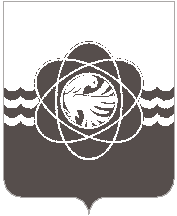 П О С Т А Н О В Л Е Н И Еот 25.12.2015 г. № 1456В соответствии с Порядком принятия решений о разработке муниципальных  программ муниципального образования «город Десногорск» Смоленской области, их формирования и реализации, утвержденным постановлением Администрации муниципального образования «город Десногорск» Смоленской области (далее – Администрация) от 09.12.2014 г. № 1443, в целях определения эффективности реализации программных мероприятий	Администрация муниципального образования «город Десногорск» Смоленской области  постановляет:1.Внести в муниципальную программу «Развитие образования в муниципальном образовании «город Десногорск» Смоленской области» на 2014-2020 годы, утвержденную постановлением Администрации «О внесении изменений в муниципальную программу «Развитие образования в муниципальном образовании «город Десногорск» Смоленской области» на 2014-2020 годы от 31.12.2014 г. №1554  (в редакции от 08.12.2015 г. № 1362) (далее – Программа), следующие изменения: В Паспорте муниципальной Программы:Раздел «Объемы ассигнований муниципальной программы (по годам реализации и в разрезе источников финансирования) изложить в следующей редакции:«Общий объем финансирования Программы составляет 2 019 717 339,01 рублей, средства областного бюджета 1 340 113 718,46 рубля, в том числе:По годам реализации:- 2014 год –273 928 060,07 рублей, средства областного бюджета 178 299 583,00 рублей;- 2015 год – 281 079 803,94 рублей, средства областного бюджета 176 293 135,46 рублей;- 2016 год – 292 941 895,00 рублей, средства областного бюджета 197 104 200,00 рублей;- 2017 год – 292 941 895,00 рублей, средства областного бюджета 197 104 200,00 рублей;- 2018 год – 292 941 895,00 рублей, средства областного бюджета 197 104 200,00рублей;- 2019 год – 292 941 895,00 рублей, средства областного бюджета 197 104 200,00рублей;- 2020 год – 292 941 895,00 рублей, средства областного бюджета 197 104 200,00рублей;Объем финансирования Программы подлежит ежегодному уточнению».Раздел 4. Обоснование ресурсного обеспечения муниципальной Программы изложить в следующей редакции:«Ресурсное обеспечение реализации Программы осуществляется из средств областного, местного и федерального бюджетов.«Общий объем финансирования Программы составляет 2 019 717 339,01 рублей, средства областного бюджета 1 340 113 718,46 рубля, в том числе:По годам реализации:- 2014 год –273 928 060,07 рублей, средства областного бюджета 178 299 583,00 рублей;- 2015 год – 281 079 803,94 рублей, средства областного бюджета 176 293 135,46 рублей;- 2016 год – 292 941 895,00 рублей, средства областного бюджета 197 104 200,00 рублей;- 2017 год – 292 941 895,00 рублей, средства областного бюджета 197 104 200,00 рублей;- 2018 год – 292 941 895,00 рублей, средства областного бюджета 197 104 200,00рублей;- 2019 год – 292 941 895,00 рублей, средства областного бюджета 197 104 200,00рублей;- 2020 год – 292 941 895,00 рублей, средства областного бюджета 197 104 200,00рублей;Объем финансирования обеспечивающей подпрограммы подлежит ежегодному уточнению».1.2.В Паспорте подпрограммы 1 муниципальной программы «Развитие дошкольного образования» муниципальной программы:1.2.1. Раздел: «Объемы ассигнований подпрограммы» изложить в следующей редакции:«Общий объем финансирования подпрограммы составляет 846 751 534,82 руб., в том числе:- средства областного бюджета – 469 066 927,50 руб.;По годам реализации:- 2014 г. - 120 816 799,26 руб., средства областного бюджета 68 786 427,50 руб.;- 2015 г. – 121 538 215,56 руб., средства областного бюджета 60 304 000,00 руб.;- 2016 г.- 120 879 304,00 руб., средства областного бюджета 67 995 300,00 руб.;- 2017 г. – 120 879 304,00 руб., средства областного бюджета 67 995 300,00 руб.;- 2018 г. – 120 879 304,00 руб., средства областного бюджета 67 995 300,00 руб.;- 2019 г. – 120 879 304,00 руб., средства областного бюджета 67 995 300,00 руб.;- 2020 г. – 120 879 304,00 руб., средства областного бюджета 67 995 300,00 руб.Объем финансирования Программы подлежит ежегодному уточнению».          1.2.2. Раздел 4. Обоснование ресурсного обеспечения подпрограммы 1 муниципальной Программы изложить в следующей редакции:«Ресурсное обеспечение реализации основных мероприятий подпрограммы 1 муниципальной Программы осуществляется из средств областного и местного бюджетов.Общий объем финансирования подпрограммы составляет 846 751 534,82 руб., в том числе:- средства областного бюджета – 469 066 927,50 руб.;По годам реализации:- 2014 г. - 120 816 799,26 руб., средства областного бюджета 68 786 427,50 руб.;- 2015 г. – 121 538 215,56 руб., средства областного бюджета 60 304 000,00 руб.;- 2016 г.- 120 879 304,00 руб., средства областного бюджета 67 995 300,00 руб.;- 2017 г. – 120 879 304,00 руб., средства областного бюджета 67 995 300,00 руб.;- 2018 г. – 120 879 304,00 руб., средства областного бюджета 67 995 300,00 руб.;- 2019 г. – 120 879 304,00 руб., средства областного бюджета 67 995 300,00 руб.;- 2020 г. – 120 879 304,00 руб., средства областного бюджета 67 995 300,00 руб.Объем финансирования Программы подлежит ежегодному уточнению».1.3. В Паспорте подпрограммы 4 «Организация отдыха и  оздоровления детей и подростков» муниципальной программы:1.3.1. Раздел: «Объемы ассигнований подпрограммы» изложить в следующей редакции:«Общий объем финансирования подпрограммы составляет 6 974 817,46 руб., в том числе:- средства областного бюджета – 2 474 568,46 руб.;По годам реализации:- 2014 год – 1 764 233,00 руб., средства областного бюджета 1 234 233,00 руб.;- 2015 год – 1 960 584,46 руб., средства областного бюджета -  1 240 335,46 руб.;-2016 год – 650 000,00 руб., средства областного бюджета -  по мере поступления;- 2017 год – 650 000,00 руб., средства областного бюджета -  по мере поступления;- 2018 год – 650 000,00 руб., средства областного бюджета -  по мере поступления;- 2019 год – 650 000,00 руб., средства областного бюджета -  по мере поступления;- 2020 год – 650 000,00 руб., средства областного бюджета -  по мере поступления».          1.3.2. Раздел 4. Обоснование ресурсного обеспечения муниципальной Программы изложить в следующей редакции:«Ресурсное обеспечение реализации основных мероприятий подпрограммы 4 осуществляется из средств областного и местного бюджетов.Общий объем финансирования подпрограммы составляет 6 974 817,46 руб., в том числе:- средства областного бюджета – 2 474 568,46 руб.;По годам реализации:- 2014 год – 1 764 233,00 руб., средства областного бюджета 1 234 233,00 руб.;- 2015 год – 1 960 584,46 руб., средства областного бюджета -  1 240 335,46 руб.;-2016 год – 650 000,00 руб., средства областного бюджета -  по мере поступления;- 2017 год – 650 000,00 руб., средства областного бюджета -  по мере поступления;- 2018 год – 650 000,00 руб., средства областного бюджета -  по мере поступления;- 2019 год – 650 000,00 руб., средства областного бюджета -  по мере поступления;- 2020 год – 650 000,00 руб., средства областного бюджета -  по мере поступления.Объем финансирования подпрограммы 4 подлежит ежегодному уточнению».1.4. В Паспорте подпрограммы 6 «Обеспечивающая подпрограмма» муниципальной программы:1.4.1. Раздел 2 подпрограммы «Ресурсное обеспечение обеспечивающей программы» изложить в следующей редакции:«Финансирование обеспечивающей подпрограммы осуществляется из средств местного бюджета путем выделения бюджетных средств на содержание администратора муниципальной программы.Объем финансового обеспечения обеспечивающей подпрограммы за счет всех  средств составляет 25 041 560,78 рублей, в том числе по годам реализации:2014 г. – 3 108 461,78 руб.;2015 г. – 3 526 064,00  руб.;2016 г. – 3 681 407,00 руб.;2017 г. – 3 681 407,00 руб.;2018 г. – 3 681 407,00 руб.;2019 г. – 3 681 407,00 руб.;2020 г. – 3 681 407,00 руб.,из них расходы на выплату заработной платы работников составляет 21 912 774,78 руб., в том числе по годам реализации:2014 г. – 2 597 640,78 руб.;2015 г. – 3 002 189,00  руб.;2016 г. – 3 262 589,00 руб.;2017 г. – 3 262 589,00 руб.;2018 г. – 3 262 589,00 руб.;2019 г. – 3 262 589,00 руб.;2020 г. – 3 262 589,00 руб.Объем финансирования обеспечивающей подпрограммы подлежит ежегодному уточнению».             1.3. Пункты 1.14 и строку «Итого по основному мероприятию 2 муниципальной программы», пункт 1.19 и строку «Итого по трем основным мероприятиям муниципальной программы»; пункт 2.5 и строку «Итого по подпрограмме 1»; пункт 5.5 и строки «Итого по основному мероприятию 3 подпрограммы 4» и «Итого по подпрограмме 4»; пункт 7.4 и строки «Всего по обеспечивающей подпрограмме» и «Всего по муниципальной программе» Приложения  «План реализации программы «Развитие образования в муниципальном образовании «город Десногорск» Смоленской области» на 2014-2020 годы изложить в прилагаемой редакции.  2.Настоящее постановление разместить на сайте Администрации муниципального образования «город Десногорск» Смоленской области.Глава Администрации                                                                                     В.В. СедунковО внесении изменений в муниципальнуюпрограмму «Развитие образования  в муниципальном образовании«город Десногорск» Смоленской области»на 2014-2020 годы